Publicado en Madrid el 13/06/2024 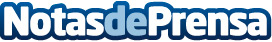 Disminuyen un 9% las obras con prefabricado de hormigón hasta mayo 2024, según AndeceEste descenso de obras desde enero hasta mayo de 2024 supone una continuidad de los datos anteriores. ANDECE ha elegido los ganadores del Premio ANDECE a estudiantes de FP. Continúa el Ciclo Proyecta y Construye con Prefabricados de HormigónDatos de contacto:Desirée Tornero PardoAgua y Sal Comunicación645697286Nota de prensa publicada en: https://www.notasdeprensa.es/disminuyen-un-9-las-obras-con-prefabricado-de Categorias: Nacional Construcción y Materiales Arquitectura http://www.notasdeprensa.es